1	Kursens innehåll2	Mål2.1	Kursens roll i utbildningen Kursen ska huvudsakligen avse följande examensmål för utbildningen på forskarnivå enligt högskoleförordningen (HF), nämligen att doktoranden ska visaNumreringen av målen är densamma som i den allmänna studieplanen.2.2	Kursens mål För godkänt betyg ska doktoranden visa3	Kurslitteratur och andra läromedelI kursen används följande kurslitteratur och andra läromedel.4	Utbildningsformer I kursen används följande utbildningsformer.5 	Prov Aktivt deltagande under handledning i grupp eller enskiltSkriftlig rapport6	Betyg Prov som ingår i utbildningen på forskarnivå bedöms enligt en tvågradig betygsskala med betygen underkänt eller godkänt (lokala föreskrifter). Betyg ska beslutas av en av universitetet särskilt utsedd lärare (examinator) (HF).För godkänt betyg på prov som ingår i kursen krävs att doktoranden visar att han eller hon uppfyller målen med kursen enligt avsnitt 2.2, eller, om flera poänggivande prov ingår i kursen, de mål som det aktuella provet avser enligt avsnitt 5.Den som inte har blivit godkänd vid ordinarie prov ska ges tillfälle till omprov.Om ett prov har bestått av flera delprestationer får examinator som alternativ till omprov ge en kompletteringsuppgift avseende den delprestation som inte är godkänd. Om en doktorand har underkänts vid ett prov vid två tillfällen ska, om doktoranden begär det, en annan examinator utses att besluta om betyg. 7	Tillträde till kursen7.1	TillträdeskravFör att få delta i kursen och de prov som ingår i kursen ska sökanden vara antagen till utbildning på forskarnivå vid Örebro universitet.Den sökande ska vidare vara antagen i forskarutbildningsämnet matematik med inriktning mot matematikdidaktik, ämnesdidaktik eller pedagogik med didaktisk inriktning.7.2	UrvalUrval mellan de sökande som är antagna till utbildning på forskarnivå vid Örebro universitet och som uppfyller tillträdeskraven i övrigt enligt ovan sker enligt följande rangordning.Om inga andra urvalgrunder anges i detta avsnitt ges förtur till sökande med mindre antal kurspoäng kvar till examen, framför sökande med fler återstående kurspoäng. Vid lika poäng sker urval genom lottning. Detta gäller också inom eventuella angivna urvalsgrupper om inget annat sägs.7.3 	Andra sökande än doktorander antagna vid Örebro universitetAndra sökande än doktorander antagna vid Örebro universitet kan ha rätt att delta i kursen med stöd av regler och/eller avtal om beställd utbildning, gemensam examen, nationella forskarskolor eller samarbete i övrigt med andra högskolor.Beslut om vilka sådana andra sökande som får delta i kursen fattas separat utifrån de regler och/eller avtal som föranleder ansökan om deltagande i kursen.  8	Tillgodoräknande av tidigare utbildning och 	yrkesverksamhetRegler om tillgodoräknande finns i högskoleförordningen och återges på universitetets webbplats.9	ÖvrigtKursen ges med en studietakt på 50%Övergångsbestämmelser    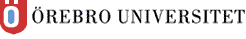 KursplanUtbildning på forskarnivåKurskodForskarutbildningsämneInstitution/motsvarandeTillämpas fr.o.m. FastställdSenast ändradBeslutsfattare